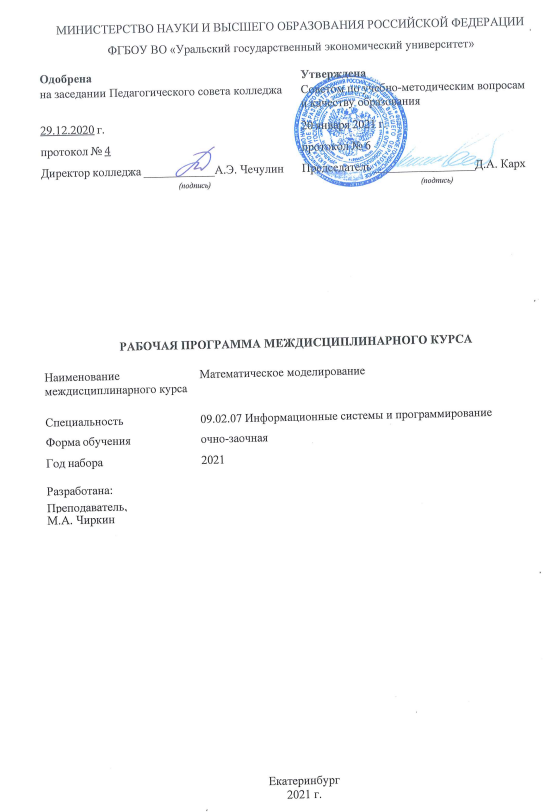 СОДЕРЖАНИЕСОДЕРЖАНИЕВВЕДЕНИЕ31. ЦЕЛЬ ОСВОЕНИЯ ДИСЦИПЛИНЫ32. МЕСТО ДИСЦИПЛИНЫ В СТРУКТУРЕ ООП33. ОБЪЕМ ДИСЦИПЛИНЫ34. ПЛАНИРУЕМЫЕ РЕЗУЛЬТАТЫ ОСВОЕНИЯ ООП35. ТЕМАТИЧЕСКИЙ ПЛАН96. ФОРМЫ ТЕКУЩЕГО КОНТРОЛЯ И ПРОМЕЖУТОЧНОЙ АТТЕСТАЦИИШКАЛЫ ОЦЕНИВАНИЯ96. ФОРМЫ ТЕКУЩЕГО КОНТРОЛЯ И ПРОМЕЖУТОЧНОЙ АТТЕСТАЦИИШКАЛЫ ОЦЕНИВАНИЯ7. СОДЕРЖАНИЕ ДИСЦИПЛИНЫ118. ОСОБЕННОСТИ ОРГАНИЗАЦИИ ОБРАЗОВАТЕЛЬНОГОПРОЦЕССА ПО ДИСЦИПЛИНЕ ДЛЯ ЛИЦ С ОГРАНИЧЕННЫМИ ВОЗМОЖНОСТЯМИ ЗДОРОВЬЯ158. ОСОБЕННОСТИ ОРГАНИЗАЦИИ ОБРАЗОВАТЕЛЬНОГОПРОЦЕССА ПО ДИСЦИПЛИНЕ ДЛЯ ЛИЦ С ОГРАНИЧЕННЫМИ ВОЗМОЖНОСТЯМИ ЗДОРОВЬЯ9. ПЕРЕЧЕНЬ ОСНОВНОЙ И ДОПОЛНИТЕЛЬНОЙ УЧЕБНОЙ ЛИТЕРАТУРЫ, НЕОБХОДИМОЙ ДЛЯ ОСВОЕНИЯ ДИСЦИПЛИНЫ159. ПЕРЕЧЕНЬ ОСНОВНОЙ И ДОПОЛНИТЕЛЬНОЙ УЧЕБНОЙ ЛИТЕРАТУРЫ, НЕОБХОДИМОЙ ДЛЯ ОСВОЕНИЯ ДИСЦИПЛИНЫ10. ПЕРЕЧЕНЬ ИНФОРМАЦИОННЫХ ТЕХНОЛОГИЙ, ВКЛЮЧАЯ ПЕРЕЧЕНЬ ЛИЦЕНЗИОННОГО ПРОГРАММНОГО ОБЕСПЕЧЕНИЯ И ИНФОРМАЦИОННЫХ СПРАВОЧНЫХ СИСТЕМ,  ОНЛАЙН КУРСОВ, ИСПОЛЬЗУЕМЫХ ПРИ ОСУЩЕСТВЛЕНИИ ОБРАЗОВАТЕЛЬНОГО ПРОЦЕССА ПО ДИСЦИПЛИНЕ1510. ПЕРЕЧЕНЬ ИНФОРМАЦИОННЫХ ТЕХНОЛОГИЙ, ВКЛЮЧАЯ ПЕРЕЧЕНЬ ЛИЦЕНЗИОННОГО ПРОГРАММНОГО ОБЕСПЕЧЕНИЯ И ИНФОРМАЦИОННЫХ СПРАВОЧНЫХ СИСТЕМ,  ОНЛАЙН КУРСОВ, ИСПОЛЬЗУЕМЫХ ПРИ ОСУЩЕСТВЛЕНИИ ОБРАЗОВАТЕЛЬНОГО ПРОЦЕССА ПО ДИСЦИПЛИНЕ11. ОПИСАНИЕ МАТЕРИАЛЬНО-ТЕХНИЧЕСКОЙ БАЗЫ, НЕОБХОДИМОЙ ДЛЯ ОСУЩЕСТВЛЕНИЯ ОБРАЗОВАТЕЛЬНОГО ПРОЦЕССА ПО ДИСЦИПЛИНЕ1711. ОПИСАНИЕ МАТЕРИАЛЬНО-ТЕХНИЧЕСКОЙ БАЗЫ, НЕОБХОДИМОЙ ДЛЯ ОСУЩЕСТВЛЕНИЯ ОБРАЗОВАТЕЛЬНОГО ПРОЦЕССА ПО ДИСЦИПЛИНЕВВЕДЕНИЕВВЕДЕНИЕВВЕДЕНИЕВВЕДЕНИЕВВЕДЕНИЕВВЕДЕНИЕВВЕДЕНИЕВВЕДЕНИЕВВЕДЕНИЕВВЕДЕНИЕВВЕДЕНИЕВВЕДЕНИЕРабочая программа дисциплины является частью основной образовательной программы среднего профессионального образования - программы подготовки специалистов среднего звена, разработанной в соответствии с ФГОС СПОРабочая программа дисциплины является частью основной образовательной программы среднего профессионального образования - программы подготовки специалистов среднего звена, разработанной в соответствии с ФГОС СПОРабочая программа дисциплины является частью основной образовательной программы среднего профессионального образования - программы подготовки специалистов среднего звена, разработанной в соответствии с ФГОС СПОРабочая программа дисциплины является частью основной образовательной программы среднего профессионального образования - программы подготовки специалистов среднего звена, разработанной в соответствии с ФГОС СПОРабочая программа дисциплины является частью основной образовательной программы среднего профессионального образования - программы подготовки специалистов среднего звена, разработанной в соответствии с ФГОС СПОРабочая программа дисциплины является частью основной образовательной программы среднего профессионального образования - программы подготовки специалистов среднего звена, разработанной в соответствии с ФГОС СПОРабочая программа дисциплины является частью основной образовательной программы среднего профессионального образования - программы подготовки специалистов среднего звена, разработанной в соответствии с ФГОС СПОРабочая программа дисциплины является частью основной образовательной программы среднего профессионального образования - программы подготовки специалистов среднего звена, разработанной в соответствии с ФГОС СПОРабочая программа дисциплины является частью основной образовательной программы среднего профессионального образования - программы подготовки специалистов среднего звена, разработанной в соответствии с ФГОС СПОРабочая программа дисциплины является частью основной образовательной программы среднего профессионального образования - программы подготовки специалистов среднего звена, разработанной в соответствии с ФГОС СПОРабочая программа дисциплины является частью основной образовательной программы среднего профессионального образования - программы подготовки специалистов среднего звена, разработанной в соответствии с ФГОС СПОРабочая программа дисциплины является частью основной образовательной программы среднего профессионального образования - программы подготовки специалистов среднего звена, разработанной в соответствии с ФГОС СПОФГОС СПОФедеральный государственный образовательный стандарт среднего профессионального образования по специальности 09.02.07 Информационные системы и программирование. (приказ Минобрнауки России от 09.12.2016 г. № 1547)Федеральный государственный образовательный стандарт среднего профессионального образования по специальности 09.02.07 Информационные системы и программирование. (приказ Минобрнауки России от 09.12.2016 г. № 1547)Федеральный государственный образовательный стандарт среднего профессионального образования по специальности 09.02.07 Информационные системы и программирование. (приказ Минобрнауки России от 09.12.2016 г. № 1547)Федеральный государственный образовательный стандарт среднего профессионального образования по специальности 09.02.07 Информационные системы и программирование. (приказ Минобрнауки России от 09.12.2016 г. № 1547)Федеральный государственный образовательный стандарт среднего профессионального образования по специальности 09.02.07 Информационные системы и программирование. (приказ Минобрнауки России от 09.12.2016 г. № 1547)Федеральный государственный образовательный стандарт среднего профессионального образования по специальности 09.02.07 Информационные системы и программирование. (приказ Минобрнауки России от 09.12.2016 г. № 1547)Федеральный государственный образовательный стандарт среднего профессионального образования по специальности 09.02.07 Информационные системы и программирование. (приказ Минобрнауки России от 09.12.2016 г. № 1547)Федеральный государственный образовательный стандарт среднего профессионального образования по специальности 09.02.07 Информационные системы и программирование. (приказ Минобрнауки России от 09.12.2016 г. № 1547)Федеральный государственный образовательный стандарт среднего профессионального образования по специальности 09.02.07 Информационные системы и программирование. (приказ Минобрнауки России от 09.12.2016 г. № 1547)ПС1. ЦЕЛЬ ОСВОЕНИЯ ДИСЦИПЛИНЫ 1. ЦЕЛЬ ОСВОЕНИЯ ДИСЦИПЛИНЫ 1. ЦЕЛЬ ОСВОЕНИЯ ДИСЦИПЛИНЫ 1. ЦЕЛЬ ОСВОЕНИЯ ДИСЦИПЛИНЫ 1. ЦЕЛЬ ОСВОЕНИЯ ДИСЦИПЛИНЫ 1. ЦЕЛЬ ОСВОЕНИЯ ДИСЦИПЛИНЫ 1. ЦЕЛЬ ОСВОЕНИЯ ДИСЦИПЛИНЫ 1. ЦЕЛЬ ОСВОЕНИЯ ДИСЦИПЛИНЫ 1. ЦЕЛЬ ОСВОЕНИЯ ДИСЦИПЛИНЫ 1. ЦЕЛЬ ОСВОЕНИЯ ДИСЦИПЛИНЫ 1. ЦЕЛЬ ОСВОЕНИЯ ДИСЦИПЛИНЫ 1. ЦЕЛЬ ОСВОЕНИЯ ДИСЦИПЛИНЫ Цель междисциплинарного курса заключается в освоении основ математического моделирования.Междисциплинарный курс входит в ПМ.02 "Осуществление интеграции программных модулей"В результате освоения междисциплинарного курса обучающийся должен:Уметь:- использовать выбранную систему контроля версий;- использовать методы для получения кода с заданной функциональностью и степенью качестваЗнать:- модели процесса разработки программного обеспечения;- основные принципы процесса разработки программного обеспечения;- основные подходы к интегрированию программных модулей;- основы верификации и аттестации программного обеспеченияИметь практический опыт:- в интеграции модулей в программное обеспечение;- в отладке программных модулей.Цель междисциплинарного курса заключается в освоении основ математического моделирования.Междисциплинарный курс входит в ПМ.02 "Осуществление интеграции программных модулей"В результате освоения междисциплинарного курса обучающийся должен:Уметь:- использовать выбранную систему контроля версий;- использовать методы для получения кода с заданной функциональностью и степенью качестваЗнать:- модели процесса разработки программного обеспечения;- основные принципы процесса разработки программного обеспечения;- основные подходы к интегрированию программных модулей;- основы верификации и аттестации программного обеспеченияИметь практический опыт:- в интеграции модулей в программное обеспечение;- в отладке программных модулей.Цель междисциплинарного курса заключается в освоении основ математического моделирования.Междисциплинарный курс входит в ПМ.02 "Осуществление интеграции программных модулей"В результате освоения междисциплинарного курса обучающийся должен:Уметь:- использовать выбранную систему контроля версий;- использовать методы для получения кода с заданной функциональностью и степенью качестваЗнать:- модели процесса разработки программного обеспечения;- основные принципы процесса разработки программного обеспечения;- основные подходы к интегрированию программных модулей;- основы верификации и аттестации программного обеспеченияИметь практический опыт:- в интеграции модулей в программное обеспечение;- в отладке программных модулей.Цель междисциплинарного курса заключается в освоении основ математического моделирования.Междисциплинарный курс входит в ПМ.02 "Осуществление интеграции программных модулей"В результате освоения междисциплинарного курса обучающийся должен:Уметь:- использовать выбранную систему контроля версий;- использовать методы для получения кода с заданной функциональностью и степенью качестваЗнать:- модели процесса разработки программного обеспечения;- основные принципы процесса разработки программного обеспечения;- основные подходы к интегрированию программных модулей;- основы верификации и аттестации программного обеспеченияИметь практический опыт:- в интеграции модулей в программное обеспечение;- в отладке программных модулей.Цель междисциплинарного курса заключается в освоении основ математического моделирования.Междисциплинарный курс входит в ПМ.02 "Осуществление интеграции программных модулей"В результате освоения междисциплинарного курса обучающийся должен:Уметь:- использовать выбранную систему контроля версий;- использовать методы для получения кода с заданной функциональностью и степенью качестваЗнать:- модели процесса разработки программного обеспечения;- основные принципы процесса разработки программного обеспечения;- основные подходы к интегрированию программных модулей;- основы верификации и аттестации программного обеспеченияИметь практический опыт:- в интеграции модулей в программное обеспечение;- в отладке программных модулей.Цель междисциплинарного курса заключается в освоении основ математического моделирования.Междисциплинарный курс входит в ПМ.02 "Осуществление интеграции программных модулей"В результате освоения междисциплинарного курса обучающийся должен:Уметь:- использовать выбранную систему контроля версий;- использовать методы для получения кода с заданной функциональностью и степенью качестваЗнать:- модели процесса разработки программного обеспечения;- основные принципы процесса разработки программного обеспечения;- основные подходы к интегрированию программных модулей;- основы верификации и аттестации программного обеспеченияИметь практический опыт:- в интеграции модулей в программное обеспечение;- в отладке программных модулей.Цель междисциплинарного курса заключается в освоении основ математического моделирования.Междисциплинарный курс входит в ПМ.02 "Осуществление интеграции программных модулей"В результате освоения междисциплинарного курса обучающийся должен:Уметь:- использовать выбранную систему контроля версий;- использовать методы для получения кода с заданной функциональностью и степенью качестваЗнать:- модели процесса разработки программного обеспечения;- основные принципы процесса разработки программного обеспечения;- основные подходы к интегрированию программных модулей;- основы верификации и аттестации программного обеспеченияИметь практический опыт:- в интеграции модулей в программное обеспечение;- в отладке программных модулей.Цель междисциплинарного курса заключается в освоении основ математического моделирования.Междисциплинарный курс входит в ПМ.02 "Осуществление интеграции программных модулей"В результате освоения междисциплинарного курса обучающийся должен:Уметь:- использовать выбранную систему контроля версий;- использовать методы для получения кода с заданной функциональностью и степенью качестваЗнать:- модели процесса разработки программного обеспечения;- основные принципы процесса разработки программного обеспечения;- основные подходы к интегрированию программных модулей;- основы верификации и аттестации программного обеспеченияИметь практический опыт:- в интеграции модулей в программное обеспечение;- в отладке программных модулей.Цель междисциплинарного курса заключается в освоении основ математического моделирования.Междисциплинарный курс входит в ПМ.02 "Осуществление интеграции программных модулей"В результате освоения междисциплинарного курса обучающийся должен:Уметь:- использовать выбранную систему контроля версий;- использовать методы для получения кода с заданной функциональностью и степенью качестваЗнать:- модели процесса разработки программного обеспечения;- основные принципы процесса разработки программного обеспечения;- основные подходы к интегрированию программных модулей;- основы верификации и аттестации программного обеспеченияИметь практический опыт:- в интеграции модулей в программное обеспечение;- в отладке программных модулей.Цель междисциплинарного курса заключается в освоении основ математического моделирования.Междисциплинарный курс входит в ПМ.02 "Осуществление интеграции программных модулей"В результате освоения междисциплинарного курса обучающийся должен:Уметь:- использовать выбранную систему контроля версий;- использовать методы для получения кода с заданной функциональностью и степенью качестваЗнать:- модели процесса разработки программного обеспечения;- основные принципы процесса разработки программного обеспечения;- основные подходы к интегрированию программных модулей;- основы верификации и аттестации программного обеспеченияИметь практический опыт:- в интеграции модулей в программное обеспечение;- в отладке программных модулей.Цель междисциплинарного курса заключается в освоении основ математического моделирования.Междисциплинарный курс входит в ПМ.02 "Осуществление интеграции программных модулей"В результате освоения междисциплинарного курса обучающийся должен:Уметь:- использовать выбранную систему контроля версий;- использовать методы для получения кода с заданной функциональностью и степенью качестваЗнать:- модели процесса разработки программного обеспечения;- основные принципы процесса разработки программного обеспечения;- основные подходы к интегрированию программных модулей;- основы верификации и аттестации программного обеспеченияИметь практический опыт:- в интеграции модулей в программное обеспечение;- в отладке программных модулей.Цель междисциплинарного курса заключается в освоении основ математического моделирования.Междисциплинарный курс входит в ПМ.02 "Осуществление интеграции программных модулей"В результате освоения междисциплинарного курса обучающийся должен:Уметь:- использовать выбранную систему контроля версий;- использовать методы для получения кода с заданной функциональностью и степенью качестваЗнать:- модели процесса разработки программного обеспечения;- основные принципы процесса разработки программного обеспечения;- основные подходы к интегрированию программных модулей;- основы верификации и аттестации программного обеспеченияИметь практический опыт:- в интеграции модулей в программное обеспечение;- в отладке программных модулей.2. МЕСТО ДИСЦИПЛИНЫ В СТРУКТУРЕ ООП 2. МЕСТО ДИСЦИПЛИНЫ В СТРУКТУРЕ ООП 2. МЕСТО ДИСЦИПЛИНЫ В СТРУКТУРЕ ООП 2. МЕСТО ДИСЦИПЛИНЫ В СТРУКТУРЕ ООП 2. МЕСТО ДИСЦИПЛИНЫ В СТРУКТУРЕ ООП 2. МЕСТО ДИСЦИПЛИНЫ В СТРУКТУРЕ ООП 2. МЕСТО ДИСЦИПЛИНЫ В СТРУКТУРЕ ООП 2. МЕСТО ДИСЦИПЛИНЫ В СТРУКТУРЕ ООП 2. МЕСТО ДИСЦИПЛИНЫ В СТРУКТУРЕ ООП 2. МЕСТО ДИСЦИПЛИНЫ В СТРУКТУРЕ ООП 2. МЕСТО ДИСЦИПЛИНЫ В СТРУКТУРЕ ООП 2. МЕСТО ДИСЦИПЛИНЫ В СТРУКТУРЕ ООП Дисциплина относится к вариативной части учебного плана.Дисциплина относится к вариативной части учебного плана.Дисциплина относится к вариативной части учебного плана.Дисциплина относится к вариативной части учебного плана.Дисциплина относится к вариативной части учебного плана.Дисциплина относится к вариативной части учебного плана.Дисциплина относится к вариативной части учебного плана.Дисциплина относится к вариативной части учебного плана.Дисциплина относится к вариативной части учебного плана.Дисциплина относится к вариативной части учебного плана.Дисциплина относится к вариативной части учебного плана.Дисциплина относится к вариативной части учебного плана.3. ОБЪЕМ ДИСЦИПЛИНЫ3. ОБЪЕМ ДИСЦИПЛИНЫ3. ОБЪЕМ ДИСЦИПЛИНЫ3. ОБЪЕМ ДИСЦИПЛИНЫ3. ОБЪЕМ ДИСЦИПЛИНЫ3. ОБЪЕМ ДИСЦИПЛИНЫ3. ОБЪЕМ ДИСЦИПЛИНЫ3. ОБЪЕМ ДИСЦИПЛИНЫ3. ОБЪЕМ ДИСЦИПЛИНЫ3. ОБЪЕМ ДИСЦИПЛИНЫ3. ОБЪЕМ ДИСЦИПЛИНЫ3. ОБЪЕМ ДИСЦИПЛИНЫПромежуточный контрольПромежуточный контрольПромежуточный контрольЧасовЧасовЧасовЧасовЧасовЧасовПромежуточный контрольПромежуточный контрольПромежуточный контрольВсего за семестрВсего за семестрКонтактная работа .(по уч.зан.)Контактная работа .(по уч.зан.)Контактная работа .(по уч.зан.)Самостоятель ная работав том числе подготовка контрольных и курсовыхПромежуточный контрольПромежуточный контрольПромежуточный контрольВсего за семестрВсего за семестрВсегоЛекцииЛаборато рныеСамостоятель ная работав том числе подготовка контрольных и курсовыхСеместр 8Семестр 8Семестр 8Семестр 8Семестр 8Семестр 8Семестр 8Семестр 8Семестр 8Семестр 8ЭкзаменЭкзаменЭкзамен005414402404.ПЛАНИРУЕМЫЕ РЕЗУЛЬТАТЫ ОСВОЕНИЯ ООП 4.ПЛАНИРУЕМЫЕ РЕЗУЛЬТАТЫ ОСВОЕНИЯ ООП 4.ПЛАНИРУЕМЫЕ РЕЗУЛЬТАТЫ ОСВОЕНИЯ ООП 4.ПЛАНИРУЕМЫЕ РЕЗУЛЬТАТЫ ОСВОЕНИЯ ООП 4.ПЛАНИРУЕМЫЕ РЕЗУЛЬТАТЫ ОСВОЕНИЯ ООП 4.ПЛАНИРУЕМЫЕ РЕЗУЛЬТАТЫ ОСВОЕНИЯ ООП 4.ПЛАНИРУЕМЫЕ РЕЗУЛЬТАТЫ ОСВОЕНИЯ ООП 4.ПЛАНИРУЕМЫЕ РЕЗУЛЬТАТЫ ОСВОЕНИЯ ООП 4.ПЛАНИРУЕМЫЕ РЕЗУЛЬТАТЫ ОСВОЕНИЯ ООП 4.ПЛАНИРУЕМЫЕ РЕЗУЛЬТАТЫ ОСВОЕНИЯ ООП 4.ПЛАНИРУЕМЫЕ РЕЗУЛЬТАТЫ ОСВОЕНИЯ ООП 4.ПЛАНИРУЕМЫЕ РЕЗУЛЬТАТЫ ОСВОЕНИЯ ООП В результате освоения ООП у выпускника должны быть сформированы компетенции, установленные в соответствии ФГОС СПО.В результате освоения ООП у выпускника должны быть сформированы компетенции, установленные в соответствии ФГОС СПО.В результате освоения ООП у выпускника должны быть сформированы компетенции, установленные в соответствии ФГОС СПО.В результате освоения ООП у выпускника должны быть сформированы компетенции, установленные в соответствии ФГОС СПО.В результате освоения ООП у выпускника должны быть сформированы компетенции, установленные в соответствии ФГОС СПО.В результате освоения ООП у выпускника должны быть сформированы компетенции, установленные в соответствии ФГОС СПО.В результате освоения ООП у выпускника должны быть сформированы компетенции, установленные в соответствии ФГОС СПО.В результате освоения ООП у выпускника должны быть сформированы компетенции, установленные в соответствии ФГОС СПО.В результате освоения ООП у выпускника должны быть сформированы компетенции, установленные в соответствии ФГОС СПО.В результате освоения ООП у выпускника должны быть сформированы компетенции, установленные в соответствии ФГОС СПО.В результате освоения ООП у выпускника должны быть сформированы компетенции, установленные в соответствии ФГОС СПО.В результате освоения ООП у выпускника должны быть сформированы компетенции, установленные в соответствии ФГОС СПО.Шифр и наименование компетенцииШифр и наименование компетенцииШифр и наименование компетенцииШифр и наименование компетенцииИндикаторы достижения компетенцийИндикаторы достижения компетенцийИндикаторы достижения компетенцийИндикаторы достижения компетенцийИндикаторы достижения компетенцийИндикаторы достижения компетенцийИндикаторы достижения компетенцийИндикаторы достижения компетенцийПК 2.4. Осуществлять разработку тестовых наборов и тестовых сценариев для программного обеспечения.Знать:- модели процесса разработки программного обеспечения;- основные принципы процесса разработки программного обеспечения;- основные подходы к интегрированию программных модулей;- основные верикации и аттестациипрограммного обеспечения;- методы и способы идентификации сбоев и ошибок при интеграцииприложений;- методы и схемы обработки исключительных ситуаций;- основные методы и виды  тестирования программных продуктов;- приемы работы с инструментальными средствами тестирования и отладки;- стандарты качества программной документации;- основы организации инспектирования и верификации;- встроенные и основные специализированные инструменты  анализа качества программных продуктов;- методы организации работы в команде разработчиков.Уметь:- использовать выбранную систему контроля версий;- анализировать проектную и техническую документацию;- выполнять тестирование интеграции;- организовывать постобработку данных;- использовать приемы работы в системах контроля версий;- оценивать размер минимального набора тестов;- разрабатывать тестовые пакеты и тестовые сценарии;- выполнять ручное и автоматизированное тестирование программного модуля;- выявлять ошибки в системных компонентах спецификаций.Иметь практический опыт:- разрабатывать тестовые наборы (пакеты) для программного модуля;- разрабатывать тестовые сценарии программного средства;- инспектировать разработанные программные модули на предмет соответтвия стандартам кодирования.ПК 2.1. Разрабатывать требования к программным модулям на основе анализа проектной и технической документации на предмет взаимодействия компонент.Знать:- модели процесса разработки программного обеспечения;- основные принципы процесса разработки программного обеспечения;- основные подходы к интегрированию программных модулей;- виды и варианты интеграционных решений;- современные технологии и инструменты интеграции;- основные протоколы доступа к данным;- методы и способы идентификации сбоев и ошибок при интеграции приложений- методы отладочных классов;- стандарты качества программной документации;- основы организации инспектирования и верификации;- встроенные и основные специализированные инструменты анализа качества программных продуктов;- графические средства проектирования архитектуры программных продуктов;- метод организации работы в команде разоаботчиков.Уметь:- анализировать проектную и техническую документацию;- использовать специализированные графические средства построения и анализа архитектуры программных продуктов;- организовывать заданную интеграцию модулей в программные средства на базе имеющейся архитектуры и автоматизация бизнес- процессов;- определять источники и приемники данных;- проводить сравнительный анализ. Выполнять отладку, используя методы и инструменты условно компиляции (классы Debug и Trace);- оценивать размер минимального набора тестов;- разрабатывать тестовые пакеты и тестовые сценарии;выявлять ошибки в системных компонентах на основе спецификаций.Иметь практический опыт:- разрабатывать и оформлять требования к программным модулям по предложенной документации;- разрабатывать тестовые наборы (пакеты) для программного модуля;- разрабатывать тестовые сценарии программного средства;- инспектировать разработанные программные модули на предмет соответствия стандартам кодирования.ПК 2.5. Производить инспектирование компонент программного обеспечения на предмет соответствия стандартам кодирования.Знать:- модели процесса разработки программного обеспечения;- основные принципы процесса разработки программного обеспечения;- основные подходы к интегрированию программных модулей;- основы верификации и аттестации программного обеспечения;- стандарты качества программной документации;- основы организации инспектирования и верификации;- встроенные и основные специализированные инструменты анализа качества программных продуктов;- методы организации работы в команде разработчиков.Уметь:- использовать выбранную систему контроля версий;- использовать методы для получения кода с заданной функциональностью и степенью качества;- анализировать проектную и техническую документацию;- организовывать постобработку данных;- приемы работы в системах контроля версий;- выявлять ошибки в системных компонентах на основе спецификаций.Иметь практический опыт:- инспектировать разработанные  программные модули на предмет соответствия стандартам кодирования.Общие компетенции (ОК)Общие компетенции (ОК)Шифр и наименование компетенцииИндикаторы достижения компетенцийОК 09. Использовать информационные технологии в профессиональной деятельности.Знать:- современные средства и устройства информатизации;- порядок их применения и программное обеспечение в профессиональной деятельности.Уметь:- применять средства информационных технологий для решения профессиональных задач;- использовать современное программное обеспечение.ОК 08. Использовать средства физической культуры для сохранения и укрепления здоровья в процессе профессиональной деятельности и поддержания необходимого уровня физической подготовленности.Знать:- роль физической культуры в общекультурном, профессиональном и социальном развитии человека;- основы здорового образа жизни;- условия профессиональной деятельности и зоны риска физического здоровья для специальности;- средства профилактики перенапряжения.Уметь:- использовать физкультурно-оздоровительную деятельность для укрепления здоровья, достижения жизненных и профессиональных целей;- применять рациональные приемы двигательных функций в профессиональной деятельности.ОК 01. Выбирать способы решения задач профессиональной деятельности, применительно к различным контекстам.Знать:- актуальный профессиональный и социальный контекст, в котором приходится работать и жить;- основные источники информации и ресурсы для решения задач и проблем в профессиональном и/или социальном контексте;- алгоритмы выполнения работ в профессиональных и смежных областях;- методы работы в профессиональных и смежных сферах;- структуру плана для решения задач;- порядок оценки результатов решения задач профессиональной деятельности.Уметь:- распознавать задачу и/или проблему в профессиональном и/или социальном контексте;- анализировать задачу и/или проблему и выделять ее составные части;- определять этапы решения задачи;- выявлять и эффективно искать информацию, необходимую для решения задачи и/или проблемы;- составить план действия;- определять необходимые ресурсы;- владеть актуальными методами работы в профессиональной и смежных сферах;- реализовать составленный план;- оценивать результат и последствия своих действий (самостоятельно или с помощью наставника)ОК 10. Пользоваться профессиональной документацией на государственном и иностранном языках.Знать:- правила построения простых и сложных предложений на профессиональные темы;- основные общеупотребительные глаголы (бытовая и профессиональная лексика);- лексический минимум, относящийся к описанию предметов, средств и процессов профессиональной деятельности;- особенности произношения;- правила чтения текстов профессиональной направленности.Уметь:- понимать общий смысл четко произнесенных высказываний на известные темы (профессиональные и бытовые), понимать тексты на базовые профессиональные темы;- участвовать в диалогах на знакомые общие и профессиональные темы;- участвовать в диалогах на знакомые общие и профессиональные темы;- строить простые высказывания о себе и своей профессиональной деятельности;- писать простые связные сообщения на знаковые или интересующие профессиональные темы.ОК 04. Работать в коллективе и команде, эффективно взаимодействовать с коллегами, руководством, клиентами.Знать:- психологические основы  деятельности  коллектива, психологические особенности личности;- основы проектной деятельности.Уметь:- организовывать работу коллектива и команды; взаимодействовать с коллегами, руководством, клиентами в ходе профессиональной деятельности.ОК 03. Планировать и реализовывать собственное профессиональное и личностное развитие.Знать:- содержание актуальной нормативно-правовой документации;- современная научная и профессиональная терминология;- возможные траектории профессионального развития и самообразования.Уметь:- определять актуальность нормативно-правовой документации в профессиональной деятельности;- применять современную научную профессиональную технологию;- определять и выстраивать траектории профессионального развития и самообразования.ОК 02. Осуществлять поиск, анализ и интерпретацию информации, необходимой для выполнения задач профессиональной деятельности.Знать:- номенклатура информационных источников, применяемых в профессиональной деятельности;- приемы структурирования информации;- формат оформления результатов поиска информации.Уметь:- определять задачи для поиска информации;- определять необходимые источники информации;- планировать процесс поиска;- структурировать получаемую информацию;- выделять наиболее значимое в перечне информации;- оценивать практическую значимость результатов поиска;- оформлять результаты поискаОК 07. Содействовать сохранению окружающей среды, ресурсосбережению, эффективно действовать в чрезвычайных ситуациях.Знать:- правила экологической безопасности при ведении профессиональной деятельности; основные ресурсы, задействованные в профессиональной деятельности.Уметь:- соблюдать нормы экологической безопасности;- определять направления ресурсосбережения в рамках профессиональной деятельности по специализации.ОК 06. Проявлять гражданско-патриотическую позицию, демонстрировать осознанное поведение на основе традиционных общечеловеческих ценностей, применять стандарты антикоррупционного поведения.ОК 06. Проявлять гражданско-патриотическую позицию, демонстрировать осознанное поведение на основе традиционных общечеловеческих ценностей, применять стандарты антикоррупционного поведения.ОК 06. Проявлять гражданско-патриотическую позицию, демонстрировать осознанное поведение на основе традиционных общечеловеческих ценностей, применять стандарты антикоррупционного поведения.Знать:- сущность гражданско-патриотической позиции, общечеловеческих ценностей; значимость профессиональной деятельности по специализации.Уметь:- описывать значимость своей специальности.Знать:- сущность гражданско-патриотической позиции, общечеловеческих ценностей; значимость профессиональной деятельности по специализации.Уметь:- описывать значимость своей специальности.Знать:- сущность гражданско-патриотической позиции, общечеловеческих ценностей; значимость профессиональной деятельности по специализации.Уметь:- описывать значимость своей специальности.Знать:- сущность гражданско-патриотической позиции, общечеловеческих ценностей; значимость профессиональной деятельности по специализации.Уметь:- описывать значимость своей специальности.Знать:- сущность гражданско-патриотической позиции, общечеловеческих ценностей; значимость профессиональной деятельности по специализации.Уметь:- описывать значимость своей специальности.Знать:- сущность гражданско-патриотической позиции, общечеловеческих ценностей; значимость профессиональной деятельности по специализации.Уметь:- описывать значимость своей специальности.Знать:- сущность гражданско-патриотической позиции, общечеловеческих ценностей; значимость профессиональной деятельности по специализации.Уметь:- описывать значимость своей специальности.Знать:- сущность гражданско-патриотической позиции, общечеловеческих ценностей; значимость профессиональной деятельности по специализации.Уметь:- описывать значимость своей специальности.Знать:- сущность гражданско-патриотической позиции, общечеловеческих ценностей; значимость профессиональной деятельности по специализации.Уметь:- описывать значимость своей специальности.ОК 05. Осуществлять устную и письменную коммуникацию на государственном языке с учетом особенностей социального и культурного контекста.ОК 05. Осуществлять устную и письменную коммуникацию на государственном языке с учетом особенностей социального и культурного контекста.ОК 05. Осуществлять устную и письменную коммуникацию на государственном языке с учетом особенностей социального и культурного контекста.Знать:- особенности социального и культурного контекста;- правила оформления документов и построения устных сообщений.Уметь:- грамотно излагать свои мысли и оформлять документы  по профессиональной тематике на государственном языке, проявлять толерантность в рабочем коллективе.Знать:- особенности социального и культурного контекста;- правила оформления документов и построения устных сообщений.Уметь:- грамотно излагать свои мысли и оформлять документы  по профессиональной тематике на государственном языке, проявлять толерантность в рабочем коллективе.Знать:- особенности социального и культурного контекста;- правила оформления документов и построения устных сообщений.Уметь:- грамотно излагать свои мысли и оформлять документы  по профессиональной тематике на государственном языке, проявлять толерантность в рабочем коллективе.Знать:- особенности социального и культурного контекста;- правила оформления документов и построения устных сообщений.Уметь:- грамотно излагать свои мысли и оформлять документы  по профессиональной тематике на государственном языке, проявлять толерантность в рабочем коллективе.Знать:- особенности социального и культурного контекста;- правила оформления документов и построения устных сообщений.Уметь:- грамотно излагать свои мысли и оформлять документы  по профессиональной тематике на государственном языке, проявлять толерантность в рабочем коллективе.Знать:- особенности социального и культурного контекста;- правила оформления документов и построения устных сообщений.Уметь:- грамотно излагать свои мысли и оформлять документы  по профессиональной тематике на государственном языке, проявлять толерантность в рабочем коллективе.Знать:- особенности социального и культурного контекста;- правила оформления документов и построения устных сообщений.Уметь:- грамотно излагать свои мысли и оформлять документы  по профессиональной тематике на государственном языке, проявлять толерантность в рабочем коллективе.Знать:- особенности социального и культурного контекста;- правила оформления документов и построения устных сообщений.Уметь:- грамотно излагать свои мысли и оформлять документы  по профессиональной тематике на государственном языке, проявлять толерантность в рабочем коллективе.Знать:- особенности социального и культурного контекста;- правила оформления документов и построения устных сообщений.Уметь:- грамотно излагать свои мысли и оформлять документы  по профессиональной тематике на государственном языке, проявлять толерантность в рабочем коллективе.5. ТЕМАТИЧЕСКИЙ ПЛАН 5. ТЕМАТИЧЕСКИЙ ПЛАН 5. ТЕМАТИЧЕСКИЙ ПЛАН 5. ТЕМАТИЧЕСКИЙ ПЛАН 5. ТЕМАТИЧЕСКИЙ ПЛАН 5. ТЕМАТИЧЕСКИЙ ПЛАН 5. ТЕМАТИЧЕСКИЙ ПЛАН 5. ТЕМАТИЧЕСКИЙ ПЛАН 5. ТЕМАТИЧЕСКИЙ ПЛАН 5. ТЕМАТИЧЕСКИЙ ПЛАН 5. ТЕМАТИЧЕСКИЙ ПЛАН 5. ТЕМАТИЧЕСКИЙ ПЛАН ТемаЧасовЧасовЧасовЧасовЧасовЧасовЧасовЧасовЧасовЧасовЧасовТемаНаименование темыНаименование темыНаименование темыНаименование темыВсегочасовКонтактная работа .(по уч.зан.)Контактная работа .(по уч.зан.)Контактная работа .(по уч.зан.)Контактная работа .(по уч.зан.)Самост. работаКонтроль самостоятельн ой работыТемаНаименование темыНаименование темыНаименование темыНаименование темыВсегочасовЛекцииЛаборатор ныеПрактичес кие занятияПрактичес кие занятияСамост. работаКонтроль самостоятельн ой работыСеместр 8Семестр 8Семестр 8Семестр 8Семестр 878Тема 1.Основы моделирования. Детерминированные задачиОсновы моделирования. Детерминированные задачиОсновы моделирования. Детерминированные задачиОсновы моделирования. Детерминированные задачи3972012Тема 2.Задачи в условиях неопределенностиЗадачи в условиях неопределенностиЗадачи в условиях неопределенностиЗадачи в условиях неопределенности39720126. ФОРМЫ ТЕКУЩЕГО КОНТРОЛЯ И ПРОМЕЖУТОЧНОЙ АТТЕСТАЦИИ ШКАЛЫ ОЦЕНИВАНИЯ 6. ФОРМЫ ТЕКУЩЕГО КОНТРОЛЯ И ПРОМЕЖУТОЧНОЙ АТТЕСТАЦИИ ШКАЛЫ ОЦЕНИВАНИЯ 6. ФОРМЫ ТЕКУЩЕГО КОНТРОЛЯ И ПРОМЕЖУТОЧНОЙ АТТЕСТАЦИИ ШКАЛЫ ОЦЕНИВАНИЯ 6. ФОРМЫ ТЕКУЩЕГО КОНТРОЛЯ И ПРОМЕЖУТОЧНОЙ АТТЕСТАЦИИ ШКАЛЫ ОЦЕНИВАНИЯ 6. ФОРМЫ ТЕКУЩЕГО КОНТРОЛЯ И ПРОМЕЖУТОЧНОЙ АТТЕСТАЦИИ ШКАЛЫ ОЦЕНИВАНИЯ 6. ФОРМЫ ТЕКУЩЕГО КОНТРОЛЯ И ПРОМЕЖУТОЧНОЙ АТТЕСТАЦИИ ШКАЛЫ ОЦЕНИВАНИЯ 6. ФОРМЫ ТЕКУЩЕГО КОНТРОЛЯ И ПРОМЕЖУТОЧНОЙ АТТЕСТАЦИИ ШКАЛЫ ОЦЕНИВАНИЯ 6. ФОРМЫ ТЕКУЩЕГО КОНТРОЛЯ И ПРОМЕЖУТОЧНОЙ АТТЕСТАЦИИ ШКАЛЫ ОЦЕНИВАНИЯ 6. ФОРМЫ ТЕКУЩЕГО КОНТРОЛЯ И ПРОМЕЖУТОЧНОЙ АТТЕСТАЦИИ ШКАЛЫ ОЦЕНИВАНИЯ 6. ФОРМЫ ТЕКУЩЕГО КОНТРОЛЯ И ПРОМЕЖУТОЧНОЙ АТТЕСТАЦИИ ШКАЛЫ ОЦЕНИВАНИЯ 6. ФОРМЫ ТЕКУЩЕГО КОНТРОЛЯ И ПРОМЕЖУТОЧНОЙ АТТЕСТАЦИИ ШКАЛЫ ОЦЕНИВАНИЯ 6. ФОРМЫ ТЕКУЩЕГО КОНТРОЛЯ И ПРОМЕЖУТОЧНОЙ АТТЕСТАЦИИ ШКАЛЫ ОЦЕНИВАНИЯ Раздел/ТемаРаздел/ТемаВид оценочного средстваВид оценочного средстваОписание оценочного средстваОписание оценочного средстваОписание оценочного средстваОписание оценочного средстваОписание оценочного средстваКритерии оцениванияКритерии оцениванияКритерии оцениванияТекущий контроль (Приложение 4)Текущий контроль (Приложение 4)Текущий контроль (Приложение 4)Текущий контроль (Приложение 4)Текущий контроль (Приложение 4)Текущий контроль (Приложение 4)Текущий контроль (Приложение 4)Текущий контроль (Приложение 4)Текущий контроль (Приложение 4)Текущий контроль (Приложение 4)Текущий контроль (Приложение 4)Текущий контроль (Приложение 4)Тема 1Тема 1ВопросыВопросыУстный опрос по вопросам. Количество вопросов 10. Количество вариантов - 1.Устный опрос по вопросам. Количество вопросов 10. Количество вариантов - 1.Устный опрос по вопросам. Количество вопросов 10. Количество вариантов - 1.Устный опрос по вопросам. Количество вопросов 10. Количество вариантов - 1.Устный опрос по вопросам. Количество вопросов 10. Количество вариантов - 1.Оценивается от 2 до 5 балловОценивается от 2 до 5 балловОценивается от 2 до 5 балловТема 1Тема 1Практическая работаПрактическая работаРабота состоит из 4 вариантов по 5 заданий в каждом варианте.Работа состоит из 4 вариантов по 5 заданий в каждом варианте.Работа состоит из 4 вариантов по 5 заданий в каждом варианте.Работа состоит из 4 вариантов по 5 заданий в каждом варианте.Работа состоит из 4 вариантов по 5 заданий в каждом варианте.Оценивается от 2 до 5 балловОценивается от 2 до 5 балловОценивается от 2 до 5 балловТема 2Тема 2Практическая работаПрактическая работаРабота состоит из 2 вариантов по 5 заданий в каждом варианте.Работа состоит из 2 вариантов по 5 заданий в каждом варианте.Работа состоит из 2 вариантов по 5 заданий в каждом варианте.Работа состоит из 2 вариантов по 5 заданий в каждом варианте.Работа состоит из 2 вариантов по 5 заданий в каждом варианте.Оценивается от 2 до 5 балловОценивается от 2 до 5 балловОценивается от 2 до 5 балловТема 2Тема 2ВопросыВопросыУстный опрос по вопросам. Количество вопросов 12. Количество вариантов - 1.Устный опрос по вопросам. Количество вопросов 12. Количество вариантов - 1.Устный опрос по вопросам. Количество вопросов 12. Количество вариантов - 1.Устный опрос по вопросам. Количество вопросов 12. Количество вариантов - 1.Устный опрос по вопросам. Количество вопросов 12. Количество вариантов - 1.Оценивается от 2 до 5 балловОценивается от 2 до 5 балловОценивается от 2 до 5 балловПромежуточный контроль (Приложение 5)Промежуточный контроль (Приложение 5)Промежуточный контроль (Приложение 5)Промежуточный контроль (Приложение 5)Промежуточный контроль (Приложение 5)Промежуточный контроль (Приложение 5)Промежуточный контроль (Приложение 5)Промежуточный контроль (Приложение 5)Промежуточный контроль (Приложение 5)Промежуточный контроль (Приложение 5)Промежуточный контроль (Приложение 5)Промежуточный контроль (Приложение 5)8 семестр (Эк)8 семестр (Эк)Билет к экзаменуБилет к экзаменуБилет состоит из 2 теоретических вопросов и 1 практическое задание. Количество билетов - 15.Билет состоит из 2 теоретических вопросов и 1 практическое задание. Количество билетов - 15.Билет состоит из 2 теоретических вопросов и 1 практическое задание. Количество билетов - 15.Билет состоит из 2 теоретических вопросов и 1 практическое задание. Количество билетов - 15.Билет состоит из 2 теоретических вопросов и 1 практическое задание. Количество билетов - 15.Оценивается от 2 до 5 балловОценивается от 2 до 5 балловОценивается от 2 до 5 балловОПИСАНИЕ ШКАЛ ОЦЕНИВАНИЯПоказатель оценки освоения ООП формируется на основе объединения текущей и промежуточной аттестации обучающегося.Показатель рейтинга по каждой дисциплине выражается в процентах, который показывает уровень подготовки студента.Текущая аттестация. Используется 100-балльная система оценивания. Оценка работы студента в течении семестра осуществляется преподавателем в соответствии с разработанной им системой оценки учебных достижений в процессе обучения по данной дисциплине.В рабочих программах дисциплин (предметов) и практик закреплены виды текущей аттестации, планируемые результаты контрольных мероприятий и критерии оценки учебный достижений.В течение семестра преподавателем проводится не менее 3-х контрольных мероприятий, по оценке деятельности студента. Если посещения занятий по дисциплине включены в рейтинг, то данный показатель составляет не более 20% от максимального количества баллов по дисциплине.Промежуточная аттестация. Используется 5-балльная система оценивания. Оценка работы студента по окончанию дисциплины (части дисциплины) осуществляется преподавателем в соответствии с разработанной им системой оценки достижений студента в процессе обучения по данной дисциплине. Промежуточная аттестация также проводится по окончанию формирования компетенций.Порядок перевода рейтинга, предусмотренных системой оценивания, по дисциплине, в пятибалльную систему.Высокий уровень – 100% - 70% - отлично, хорошо.Средний уровень – 69% -  50% - удовлетворительно.Показатель оценкиПо 5-балльной системеХарактеристика показателя100% - 85%отличнообладают теоретическими знаниями в полном объеме, понимают, самостоятельно умеют применять, исследовать, идентифицировать, анализировать, систематизировать, распределять по категориям, рассчитать показатели, классифицировать, разрабатывать модели, алгоритмизировать, управлять, организовать, планировать процессы исследования, осуществлять оценку результатов  на высоком уровне84% - 70%хорошообладают теоретическими знаниями в полном объеме, понимают, самостоятельно умеют применять, исследовать, идентифицировать, анализировать, систематизировать, распределять по категориям, рассчитать показатели, классифицировать, разрабатывать модели, алгоритмизировать, управлять, организовать, планировать процессы исследования, осуществлять оценку результатов.Могут быть допущены недочеты, исправленные студентом самостоятельно в процессе работы (ответа и т.д.)69% - 50%удовлетворительнообладают общими теоретическими знаниями, умеют применять, исследовать, идентифицировать, анализировать, систематизировать, распределять по категориям, рассчитать показатели, классифицировать, разрабатывать модели, алгоритмизировать, управлять, организовать, планировать процессы исследования, осуществлять оценку результатов на среднем уровне.Допускаются ошибки, которые студент затрудняется исправить самостоятельно.49 %  и менеенеудовлетворительнообладают не полным объемом общих теоретическими знаниями, не умеют самостоятельно применять, исследовать, идентифицировать, анализировать, систематизировать, распределять по категориям, рассчитать показатели, классифицировать, разрабатывать модели, алгоритмизировать, управлять, организовать, планировать процессы исследования, осуществлять оценку результатов.Не сформированы умения и навыки для решения профессиональных задач100% - 50%зачтенохарактеристика показателя соответствует «отлично», «хорошо», «удовлетворительно»49 %  и менеене зачтенохарактеристика показателя соответствует «неудовлетворительно»7. СОДЕРЖАНИЕ ДИСЦИПЛИНЫ 7. СОДЕРЖАНИЕ ДИСЦИПЛИНЫ 7. СОДЕРЖАНИЕ ДИСЦИПЛИНЫ 7. СОДЕРЖАНИЕ ДИСЦИПЛИНЫ 7. СОДЕРЖАНИЕ ДИСЦИПЛИНЫ 7.1. Содержание лекций7.1. Содержание лекций7.1. Содержание лекций7.1. Содержание лекций7.1. Содержание лекцийТема 1. Основы моделирования. Детерминированные задачиПонятие решения. Множество решений, оптимальное решение. Показатель эффективности решения. Математические модели, принципы их построения, виды моделей. Задачи: классификация, методы решения, граничные условия.Общий вид и основная задача линейного программирования. Симплекс-метод. Транспортная задача. Методы нахождения начального решения транспортной задачи. Метод потенциалов. Общий вид задач нелинейного программирования. Графический метод решения задач нелинейного программирования. Метод множителей Лагранжа.Основные понятия динамического программирования: шаговое управление, управление операцией в целом, оптимальное управление, выигрыш на данном шаге, выигрыш за всю операцию, аддитивный критерий, мультипликативный критерийПростейшие задачи, решаемые методом динамического программирования. Методы хранения. Графов в памяти ЭВМ. Задача о нахождении кратчайших путей в графе и методы ее решения. Задача о максимальном потоке и алгоритм Форда-Фалкерсона.Тема 2. Задачи в условиях неопределенностиСистемы массового обслуживания: понятия, примеры, модели.  Основные понятия теории марковских процессов: случайный процесс, марковский процесс, граф состояний, поток событий, вероятность состояния, уравнения Колмогорова, финальные вероятности состояний.  Схема гибели и размноженияМетод имитационного моделирования. Единичный жребий и формы его организации. Примеры задач.  Понятие прогноза. Количественные методы прогнозирования: скользящие средние, экспоненциальное сглаживание, проектирование тренда. Качественные методы прогноза.  Предмет и задачи теории игр. Основные понятия теории игр: игра, игроки, партия, выигрыш, проигрыш, ход, личные и случайные ходы, стратегические игры, стратегия, оптимальная стратегияАнтагонистические матричные игры: чистые и смешанные стратегии.  Методы решения конечных игр: сведение игры mxn к задаче линейного программирования, численный метод – метод итераций. Область применимости теории принятия решений. Принятие решений в условиях определенности, в условиях риска, в условиях неопределенностиКритерии принятия решений в условиях неопределенности. Дерево решений7.2 Содержание практических занятий и лабораторных работТема 1. Основы моделирования. Детерминированные задачиЛабораторная работа №1 "Построение простейших математических моделей. Построение простейших статистических моделей"Выполнение практических заданий по темеЛабораторная работа №2 "Решение простейших однокритериальных задач"Выполнение практических заданий по темеЛабораторная работа №3 "Задача Коши для уравнения теплопроводности"Выполнение практических заданий по темеЛабораторная работа №4 "Сведение произвольной задачи линейного программирования к основной задаче линейного программирования"Выполнение практических заданий по темеЛабораторная работа №5 "Решение задач линейного программирования симплекс-методом"Выполнение практических заданий по темеЛабораторная работа №6 "Нахождение начального решения транспортной задачи. Решение транспортной задачи методом потенциалов"Выполнение практических заданий по темеЛабораторная работа №7 "Применение метода стрельбы для решения линейной краевой задачи"Выполнение практических заданий по темеЛабораторная работа №8 "Задача о распределении средств между предприятиями"Выполнение практических заданий по темеЛабораторная работа №9 "Задача о замене оборудования"Выполнение практических заданий по темеЛабораторная работа №10 "Нахождение кратчайших путей в графе"Выполнение практических заданий по темеТема 2. Задачи в условиях неопределенностиЛабораторная работа №11 "Составление систем уравнений Колмогорова"Выполнение практических заданий по темеЛабораторная работа №12 "Нахождение финальных вероятностей"Выполнение практических заданий по темеЛабораторная работа №13 "Нахождение характеристик простейших систем массового обслуживания"Выполнение практических заданий по темеЛабораторная работа №14 "Система массового обслуживания с ожиданием"Выполнение практических заданий по темеЛабораторная работа №15 "Система массового обслуживания с отказами"Выполнение практических заданий по темеЛабораторная работа №16 "Система массового обслуживания с очередью"Выполнение практических заданий по темеЛабораторная работа №17 "Решение задач массового обслуживания методами имитационного моделирования"Выполнение практических заданий по темеЛабораторная работа №18 "Построение прогнозов"Выполнение практических заданий по темеЛабораторная работа №19 "Решение матричной игры методом итераций"Выполнение практических заданий по темеЛабораторная работа №20 "Моделирование прогноза"Выполнение практических заданий по теме7.3. Содержание самостоятельной работыТема 1. Основы моделирования. Детерминированные задачиМетоды хранения графов в памяти ЭВМ. Задача о нахождении кратчайших путей в графе и методы ее решения. Задача о максимальном потоке и алгоритм Форда-ФалкерсонаТема 2. Задачи в условиях неопределенностиСистемы массового обслуживания. Марковский процесс. Имитационное моделирование. Антагонистические матричные игры. Принятие решений в условиях неопределенности7.3.1. Примерные вопросы для самостоятельной подготовки к зачету/экзаменуПриложение 1.7.3.2. Практические задания по дисциплине для самостоятельной подготовки к зачету/экзаменуПриложение 2.7.3.3. Перечень курсовых работНе предусмотрено.7.4. Электронное портфолио обучающегосяМатериалы не размещаются.7.5. Методические рекомендации по выполнению контрольной работыНе предусмотрено.7.6 Методические рекомендации по выполнению курсовой работыНе предусмотрено.8. ОСОБЕННОСТИ ОРГАНИЗАЦИИ ОБРАЗОВАТЕЛЬНОГО ПРОЦЕССА ПО ДИСЦИПЛИНЕ ДЛЯ ЛИЦ С ОГРАНИЧЕННЫМИ ВОЗМОЖНОСТЯМИ ЗДОРОВЬЯ По заявлению студента В целях доступности освоения программы для лиц с ограниченными возможностями здоровья при необходимости кафедра обеспечивает следующие условия: - особый порядок освоения дисциплины, с учетом состояния их здоровья; - электронные образовательные ресурсы по дисциплине в формах, адаптированных к ограничениям их здоровья; - изучение дисциплины по индивидуальному учебному плану (вне зависимости от формы обучения); - электронное обучение и дистанционные образовательные технологии, которые предусматривают возможности приема-передачи информации в доступных для них формах. - доступ (удаленный доступ), к современным профессиональным базам данных и информационным справочным системам, состав которых определен РПД. 9. ПЕРЕЧЕНЬ ОСНОВНОЙ И ДОПОЛНИТЕЛЬНОЙ УЧЕБНОЙ ЛИТЕРАТУРЫ, НЕОБХОДИМОЙ ДЛЯ ОСВОЕНИЯ ДИСЦИПЛИНЫ Сайт библиотеки УрГЭУ http://lib.usue.ru/ Основная литература:1. Красс М. С., Чупрынов Б. П. Математика в экономике: математические методы и модели. [Электронный ресурс]:Учебник Для СПО. - Москва: Юрайт, 2019. - 541 – Режим доступа: https://urait.ru/bcode/4270722. Древс Ю. Г., Золотарёв В. В. Имитационное моделирование. [Электронный ресурс]:Учебное пособие Для СПО. - Москва: Юрайт, 2020. - 142 – Режим доступа: https://urait.ru/bcode/4566173. Зализняк В. Е., Золотов О. А. Введение в математическое моделирование. [Электронный ресурс]:Учебное пособие Для СПО. - Москва: Юрайт, 2020. - 133 – Режим доступа: https://urait.ru/bcode/457484Дополнительная литература:1. Тимохин А.Н., Румянцев Ю.Д. Моделирование систем управления с применением Matlab. [Электронный ресурс]:Учебное пособие. - Москва: ООО "Научно-издательский центр ИНФРА-М", 2019. - 256 с. – Режим доступа: https://znanium.com/catalog/product/10042451. Тимохин А.Н., Румянцев Ю.Д. Моделирование систем управления с применением Matlab. [Электронный ресурс]:Учебное пособие. - Москва: ООО "Научно-издательский центр ИНФРА-М", 2019. - 256 с. – Режим доступа: https://znanium.com/catalog/product/10042452. Безруков А. И., Алексенцева О. Н. Математическое и имитационное моделирование. [Электронный ресурс]:учебное пособие для студентов вузов, обучающихся по направлениям подготовки 01.03.04 «Прикладная математика», 38.03.05 «Бизнес-информатика» (квалификация (степень) «бакалавр»). - Москва: ИНФРА-М, 2019. - 227 – Режим доступа: https://znanium.com/catalog/product/100591110. ПЕРЕЧЕНЬ ИНФОРМАЦИОННЫХ ТЕХНОЛОГИЙ, ВКЛЮЧАЯ ПЕРЕЧЕНЬ ЛИЦЕНЗИОННОГО ПРОГРАММНОГО ОБЕСПЕЧЕНИЯ И ИНФОРМАЦИОННЫХ СПРАВОЧНЫХ СИСТЕМ, ОНЛАЙН КУРСОВ, ИСПОЛЬЗУЕМЫХ ПРИ ОСУЩЕСТВЛЕНИИ ОБРАЗОВАТЕЛЬНОГО ПРОЦЕССА ПО ДИСЦИПЛИНЕ Перечень лицензионного программного обеспечения:Microsoft Windows 10 .Договор № 52/223-ПО/2020 от 13.04.2020, Акт № Tr000523459 от 14.10.2020. Срок действия лиценции 30.09.2023. Astra Linux Common Edition. Договор № 1 от 13 июня 2018, акт от 17 декабря 2018. Срок действия лицензии - без ограничения срока. Microsoft Office 2016.Договор № 52/223-ПО/2020 от 13.04.2020, Акт № Tr000523459 от 14.10.2020 Срок действия лиценции 30.09.2023. МойОфис стандартный. Соглашение № СК-281 от 7 июня 2017. Дата заключения - 07.06.2017. Срок действия лицензии - без органичения срока. Libre Office. Лицензия GNU LGPL. Срок действия лицензии - без органичения срока. Adobe Acrobat DC Pro. Договор № 140/223-ПО/2020 от 19.10.2020. Срок действия лиценции 13.12.2021. Adobe Illustrator CC. Договор № 140/223-ПО/2020 от 19.10.2020. Срок действия лиценции 13.12.2021. Maple 11. Договор № 67Т от 04.07.2007 г.. InterBase XE7 ToGo. Эл. лицензия, Информационное письмо. Microsoft Dynamics CRM. Соглашение от 23.08.2016. Microsoft Visual Studio Community. Лицензия для образовательных учреждений. Срок действия лицензии - без органичения срока. PTC Mathcad Express. PTC Mathcad Express for an unlimited time. Срок действия лицензии - без органичения срока. AnyLogic Personal Learning Edition. Free permanent license. Срок действия лицензии - без органичения срока. Язык программирования R.Лицензия GNU GPL 2.Срок действия лицензии - без органичения срока. R Studio (среда для языка программирования R).Лицензия GNU Affero General Public License v3.Срок действия лицензии - без органичения срока. Язык программирования Python.Python Software Foundation License (PSFL). Срок действия лицензии - без органичения срока. Архиватор 7-Zip. Лицензия GNU LGPLv2.1 + with unRAR restriction / LZMA SDK in the public domain. Срок действия лицензии - без органичения срока. Deductor Academic. Лицензия Deductor Academic. Срок действия лицензии - без органичения срока. FAR Manager. Лицензия Revised BSD license. Срок действия лицензии - без органичения срока. Notepad++. Лицензия GNU General Public License. Срок действия лицензии - без органичения срока. HxD Hex Editor. Лицензия freeeware. Срок действия лицензии - без органичения срока. Adobe Reader. Лицензия freeeware. Срок действия лицензии - без органичения срока. TeX Live. Лицензия GNU General Public License. Срок действия лицензии - без органичения срока. Язык программирования Java. Перечень информационных справочных систем, ресурсов информационно- телекоммуникационной сети «Интернет»:11. ОПИСАНИЕ МАТЕРИАЛЬНО-ТЕХНИЧЕСКОЙ БАЗЫ, НЕОБХОДИМОЙ ДЛЯ ОСУЩЕСТВЛЕНИЯ ОБРАЗОВАТЕЛЬНОГО ПРОЦЕССА ПО ДИСЦИПЛИНЕ Реализация учебной дисциплины осуществляется с использованием материально-технической базы УрГЭУ, обеспечивающей проведение всех видов учебных занятий и научно-исследовательской и самостоятельной работы обучающихся: Специальные помещения представляют собой учебные аудитории для проведения всех видов занятий, групповых и индивидуальных консультаций, текущего контроля и промежуточной аттестации. Помещения для самостоятельной работы обучающихся оснащены компьютерной техникой с возможностью подключения к сети "Интернет" и обеспечением доступа в электронную информационно-образовательную среду УрГЭУ. Все помещения укомплектованы специализированной мебелью и оснащены мультимедийным оборудованием спецоборудованием (информационно-телекоммуникационным, иным компьютерным), доступом к информационно-поисковым, справочно-правовым системам, электронным библиотечным системам, базам данных действующего законодательства, иным информационным ресурсам служащими для представления учебной информации большой аудитории. Для проведения занятий лекционного типа презентации и другие учебно-наглядные пособия, обеспечивающие тематические иллюстрации. 